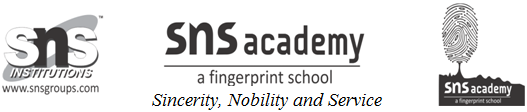 10. WHERE IS THE WIND?I. KEYWORDS.1. wind2. storm3. seen4. leaves5. tremble6. shaking7. slightly8. Passing9. bow10. downII. QUESTION TIME.1.What happens when the wind is blowing?          The leaves are trembling and the trees bow down when the wind is blowing.2. What is the meaning of trembling?          The meaning of trembling is shaking slightly.